Let n be the unknown number, then: 
 Multiply both sides by n. 
 Multiply both sides by 3. 
 Subtract 10n from both sides. 
 Solve this quadratic equation by factoring. 
 Apply the zero product principle. 
If , then , and  or
If , then  
The two numbers are: 3 and 1/3 .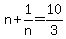 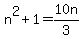 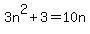 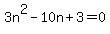 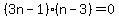 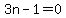 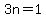 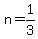 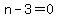 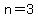 